第46回 四国中央紙まつり｢まちなか｣マルシェ 募集案内《出品内容》　　各種雑貨類などの販売、各種PR、ワークショップ等。基本的にプロの方の出店を想定しています。中古品・古着・家庭の不用品等は、「フリーマーケット」にお申し込み下さい。	また、食品関係は「食いしんぼマルシェ」でお申し込みください。※電源の供給はできません《場　　所》　　栄町商店街内、にぎわい広場 もしくは､ラスタ栄町商店街の予定：（ふれあいエリア：裏面参照）各自の出店場所については、基本的には申込順で割振りします。ただし商店とのバッティングなどの都合により調整・決定させて頂きます。《日　　時》　　　　　令和 ６年７月２７日（土）	１０時～１６時令和 ６年７月２８日（日）	１０時～１6時頃	※片付けはイベント終了後となります。《参加資格》　　どなたでもご参加頂けますが、主催者の指示に従っていただける方。又、社会的ルールを守り責任を持って販売・片付けの出来る方に限ります。《出店広さ》　　１ブース：約270㌢×270㌢　　⇒区画は､適宜表示致します。《参加料》　　１ブース：1日３,000円　とします。（例：1ブース､２日間出店＝ ６,000円）	※参加料は当日集金いたします。注）締切日以降のキャンセルについては参加料をご負担願います。《申込方法》　　申込用紙に必要事項をご記入の上、直接事務局へご提出頂くか、メールに添付して(画像も可)送信して下さい。（件名に､｢まちなかマルシェ申し込み｣と必ずご記入ください）　　　　　　　　電話､ＦＡＸ等による受付は致しません。《確認事項》　　当日の準備・片付け時に使用する車輛1台(ナンバーなど)をご登録頂きます。（駐車票発行）《申 込 先》　　〒799-0497　愛媛県四国中央市三島宮川4丁目6番55号四国中央市役所　産業支援課内『紙まつり実行委員会』事務局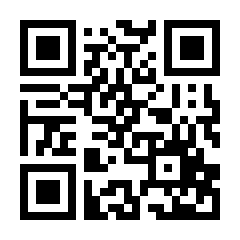 Tel　０８９６－２８－６１８６　（8:30～17:15／土・日休み）メール送信先：sangyoushien@city.shikokuchuo.ehime.jp《受付開始》　　令和　６年４月22日（月）　９:００～締切は　令和　6年６月21日（金）１７:００です。　ただしブース数に限りがありますので、予定数になり次第締切ります。《出店資料配布》	配置等が決まり次第(7月中旬頃)、参加要項と当日の出店場所などの資料を送付致します。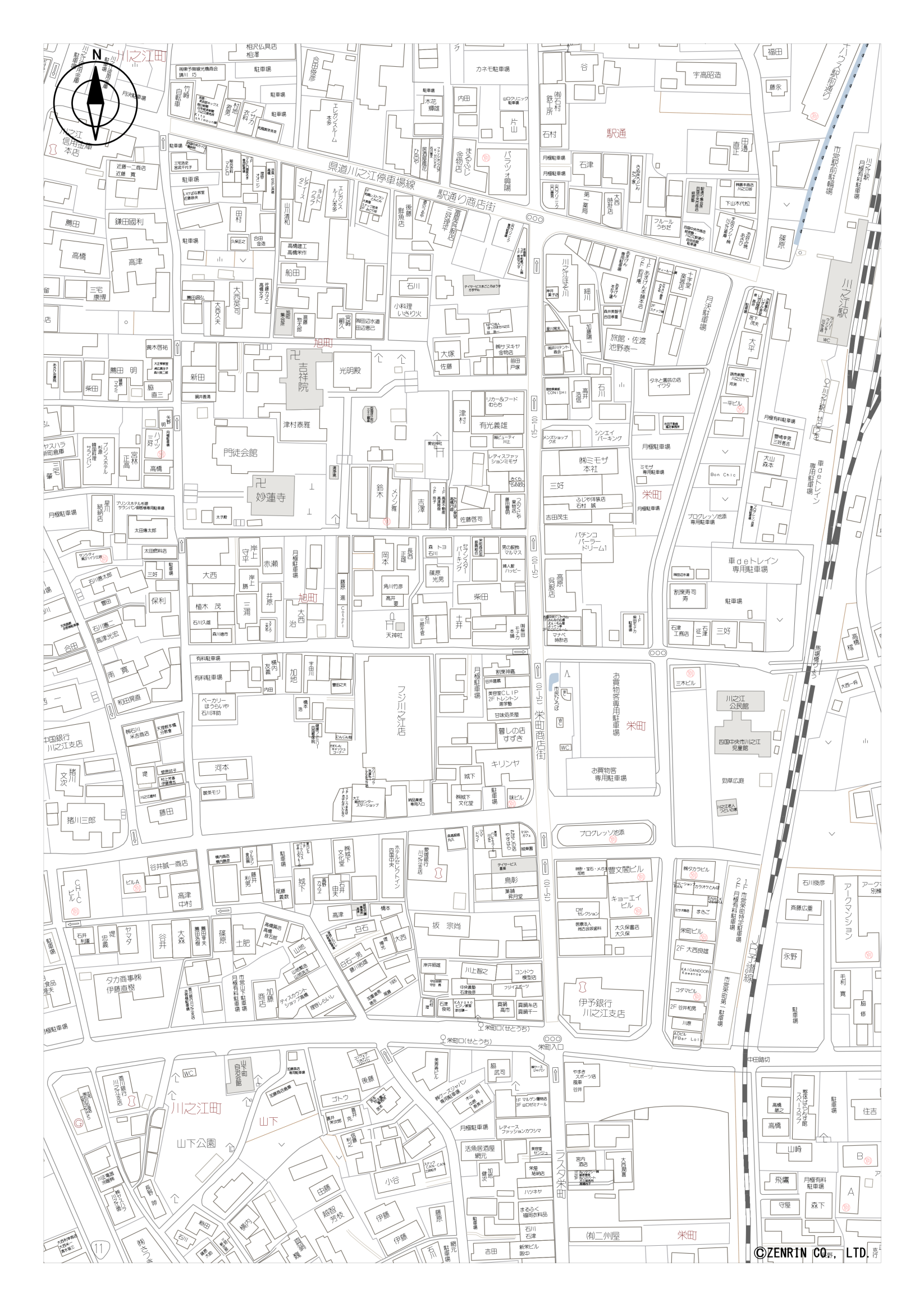 